PORTARIA N° 017 DE 19 DE AGOSTO DE 2019DO CONSELHO MUNICIPAL DOS DIREITOS DA CRIANÇA E DO ADOLESCENTE DE CARUARU – COMDICAA Presidente do CONSELHO MUNICIPAL DE DIREITOS DA CRIANÇA E DO ADOLESCENTE DE CARUARU, juntamente com a Comissão Eleitoral, no uso de suas atribuições legais designadas pela Lei Federal 8.069/90 e Leis Municipais n° 3.362/91 e 5.521/2015, em observância ao disposto no Edital nº 001/2019 de Eleição para Membros dos Conselhos Tutelares de Caruaru.RESOLVE:Art. 1°. Publicar no anexo I desta Portaria o resultado da análise dos recursos interpostos face à lista preliminar de candidatos aprovados na prova de conhecimentos.Art. 2º. Publicar no anexo II desta Portaria o resultado final da prova de conhecimentos.Art. 3º. Os números a serem utilizados por cada candidato durante a campanha eleitoral serão sorteados amanhã, dia 20 de agosto de 2019, a partir das 09h00min, no auditório do Ministério Público, localizado na sede das Promotorias de Justiça de Caruaru, sito à Rua José Florêncio Filho, S/N, Bairro Universitário, Caruaru/PE, CEP 55014-837, estando, desde já, todos os candidatos classificados convidados a participarem do sorteio aberto.Art. 4º. Os candidatos classificados deverão comparecer na sede do COMDICA, entre os dias 20 e 22 de agosto, das 08h às 13h, para preencher o formulário de cadastro da campanha, devendo estar portando documento de identificação oficial com foto, uma foto 3x4, e apresentar o nome de identificação que usará durante o período de campanha e que deverá constar na cédula de votação.Art. 5º. Esta Portaria entra em vigor na data de sua publicação.Caruaru, segunda-feira, 19 agosto 2019.VERONICA ALVES DA SILVAPresidente do COMDICAALBIRAM SOUSA AMARAL LIMASociedade Civil OrganizadaComissão EleitoralDIRCEU LEMOS SILVASociedade Civil OrganizadaComissão EleitoralDAVID LUIZ DE H. CORDEIROPrefeitura Municipal de CaruaruComissão EleitoralGUSTAVO E. DOS PASSOS SILVAPrefeitura Municipal de CaruaruComissão Eleitoral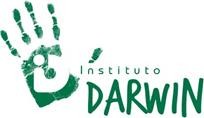 ANEXO IRESULTADO DA ANÁLISE DOS RECURSOSApós análise dos recursos interpostos pelos pré-candidatos para Conselheiros Tutelares do município de Caruaru, realizada pela banca examinadora do Instituto Darwin e seguindo cronograma do Edital COMDICA nº 01/2019 Caruaru, vimos pelo presente apresentar as devidas respostas e argumentos:ANEXO IIRESULTADO FINAL DA PROVA DE CONHECIMENTONºREQUERENTEOBJETO DORECURSORESULTADOOBSERVAÇÃO01DIEGO ALVES DA SILVA CHAVESProva divulgada divergente de prova publicada.Reavaliar redação. Requerer a prova.Deferido parcialmente-Prova divulgada idêntica a prova aplicada.-Redação reavaliada sem motivação de mudança de nota.-Cópia de prova em anexopara apreciação da comissão eleitoral.02IAGO SILVA MORAISSoilicitar correção de provaDivulgação de resultado com sua nota em Diário Oficial. Informação do resultado pessoalmene ao advogado constituídopelo recorrenteDeferido parcialmenteProva corrigida.Demais pedidos indeferidos.03EDILMA GOMES BARBOSAMédia de pontos apta para classificação.IndeferidoMédia abaixo de 60 pontos, conforme previsto em edital onde a candidata alcançou56 na lista preliminar.04JOSIMAR GARCIA MONTEIROAnulação das questões 04 e 29 e reavaliar redação.Deferido parcialmente-Questão 29 - anulada.-Redação reavaliada sem motivação de mudança de nota.Questão 04 - após análise, a referida questão não tem motivo de anulação.05JOSEILDO NILTON DA SILVAReavaliar redação.Indeferido.Redação reavaliada semmotivação de mudança de nota.06MARGARETH	AVELAR PIMENTEL LOPESDivergêcia de gabarito da candidata com resultado preliminarIndeferidoResultado preliminar corresponde ao gabarito oficial.07RIVÂNIA KEYLA DA SILVAReavaliar redação.DeferidoRedação reavaliada com motivação de mudança denota.08MARIA	DAS	GRAÇAS FLORÊNCIOReavaliar redação.IndeferidoRedação reavaliada semmotivação de mudança de nota.NºNºNOMENOMEACERTOS PROVA OBJETIVAACERTOS PROVA OBJETIVAPONTUAÇÃO QUESTÕES OBJETIVASPONTUAÇÃO DISSERTATIVA (REDAÇÃO)PONTUAÇÃO FINALSITUAÇÃO11ADEILTON ANTONIO VIEIRA LEITEADEILTON ANTONIO VIEIRA LEITE2828805068CLASSIFICADO22ALBERES JOSÉ DA SILVAALBERES JOSÉ DA SILVA2121607064CLASSIFICADO33ALDIR LUÍS DE FRANÇAALDIR LUÍS DE FRANÇA2424696065CLASSIFICADO44ALLAN JOSÉ DA SILVAALLAN JOSÉ DA SILVA2424698073CLASSIFICADO55ANA PAULA DE ALCANTARA SILVAANA PAULA DE ALCANTARA SILVA2020576058NÃO CLASSIFICADO66ANGELA RAFAELA DA SILVA BARCELO RODRIGUEZANGELA RAFAELA DA SILVA BARCELO RODRIGUEZ3030869087CLASSIFICADO77ANNY KAROLLYNE CASTRO SILVAANNY KAROLLYNE CASTRO SILVAFALTOUFALTOUFALTOUFALTOUFALTOUNÃO CLASSIFICADO88BRUNO LITWAK BORGESBRUNO LITWAK BORGES3030869087CLASSIFICADO99CÍCERO DA SILVA MOURACÍCERO DA SILVA MOURA2323666063CLASSIFICADO1010CILEIDE NUNES TENÓRIOCILEIDE NUNES TENÓRIO2727778078CLASSIFICADO1111CILENE NUNES TENÓRIOCILENE NUNES TENÓRIO2020577062CLASSIFICADO1212CLAUDIA BETANIA BARBOSACLAUDIA BETANIA BARBOSA3030867079CLASSIFICADO1313CLAUDIA DE OLIVEIRA RODRIGUESCLAUDIA DE OLIVEIRA RODRIGUES2727777074CLASSIFICADO1414CLAUDIA GUIMARÃES DOS SANTOSCLAUDIA GUIMARÃES DOS SANTOS2424696065CLASSIFICADO1515CONSUÊLO SILVA ESTRELACONSUÊLO SILVA ESTRELA2626748077CLASSIFICADO1616DANIEL HAJ DA COSTADANIEL HAJ DA COSTA2121607064CLASSIFICADO1717DANIELLY PEREIRA VILA NOVADANIELLY PEREIRA VILA NOVA2626746069CLASSIFICADO1818DENILSON DANIEL DA SILVADENILSON DANIEL DA SILVA2424696065CLASSIFICADO1919DIEGO EDUARDO DA SILVA CHAVESDIEGO EDUARDO DA SILVA CHAVES1414404040NÃO CLASSIFICADO2020DJANILVA JOSEFA DA SILVADJANILVA JOSEFA DA SILVA1919546057NÃO CLASSIFICADO2121DYEGO STEVENSON ARAÚJO ALVESDYEGO STEVENSON ARAÚJO ALVES2929836074CLASSIFICADO2222EDILMA GOMES BARBOSAEDILMA GOMES BARBOSA21605056NÃO CLASSIFICADO2323EDINALVA MARIA DE CARVALHOEDINALVA MARIA DE CARVALHO12346045NÃO CLASSIFICADO2424EDUARDO DE MOURA BORBAEDUARDO DE MOURA BORBA14405044NÃO CLASSIFICADO2525ELAINE CRISTIANE DE CARVALHO LIMAELAINE CRISTIANE DE CARVALHO LIMA27776070CLASSIFICADO2626EMILLY TERESA DE OLIVEIRA TORRESEMILLY TERESA DE OLIVEIRA TORRESFALTOUFALTOUFALTOUFALTOUNÃO CLASSIFICADO2727ERIKA ALVES FEITOSAERIKA ALVES FEITOSA24697069CLASSIFICADO2828ETERVANIA SILVA BEZERRAETERVANIA SILVA BEZERRA29837078CLASSIFICADO2929FERNANDA DE OLIVEIRA LIMAFERNANDA DE OLIVEIRA LIMA25719079CLASSIFICADO3030FLÁVIO JOSÉ SILVA DOS SANTOSFLÁVIO JOSÉ SILVA DOS SANTOS26746069CLASSIFICADO3131FRANCISCO ALVES DE OLIVEIRA FILHOFRANCISCO ALVES DE OLIVEIRA FILHO23665059NÃO CLASSIFICADO3232GILVANIA SOARES CAVALCANTI MARIANO GOMESGILVANIA SOARES CAVALCANTI MARIANO GOMES20576058NÃO CLASSIFICADO3333GILVANILSON FERREIRAGILVANILSON FERREIRA22638070CLASSIFICADO3434GLÁUCIA CRISTIANE DA SILVAGLÁUCIA CRISTIANE DA SILVA30867079CLASSIFICADO3535GLEYDSON JOSE DA PAIXÃOGLEYDSON JOSE DA PAIXÃO21605056NÃO CLASSIFICADO3636HERICA OZENO DOS SANTOS SIQUEIRAHERICA OZENO DOS SANTOS SIQUEIRA22636062CLASSIFICADO3737HUGO LEONARDO DE CARVALHO CHAVESHUGO LEONARDO DE CARVALHO CHAVES34976082CLASSIFICADO3838IAGO SILVA MORAISIAGO SILVA MORAIS0000NÃO CLASSIFICADO3939IGOR JOSE RODRIGUES DOS SANTOSIGOR JOSE RODRIGUES DOS SANTOS1440024NÃO CLASSIFICADO4040ILZIANE BEZERRA DA SILVAILZIANE BEZERRA DA SILVAFALTOUFALTOUFALTOUFALTOUNÃO CLASSIFICADO4141INGRID MARCELLA ALVES DE OLIVEIRAINGRID MARCELLA ALVES DE OLIVEIRA27776070CLASSIFICADO4242IRACILDA JOSEFA DA SILVAIRACILDA JOSEFA DA SILVA24697069CLASSIFICADO4343IVONALDO JOSÉ DA SILVAIVONALDO JOSÉ DA SILVA21606060CLASSIFICADO4444IVONE MARIA DOS SANTOS GOMESIVONE MARIA DOS SANTOS GOMESFALTOUFALTOUFALTOUFALTOUNÃO CLASSIFICADO4545IZAIRA PAULA MACIEL CASÉIZAIRA PAULA MACIEL CASÉ28808080CLASSIFICADO4646IZAQUIEL RUY WANDERLEY DO REGOIZAQUIEL RUY WANDERLEY DO REGOFALTOUFALTOUFALTOUFALTOUNÃO CLASSIFICADO4747JADIEL JOSÉ DO NASCIMENTOJADIEL JOSÉ DO NASCIMENTO26746069CLASSIFICADO4848JENNIFER ADRIENE MACIEL QUEIROZJENNIFER ADRIENE MACIEL QUEIROZ20578066CLASSIFICADO4949JOÃO GOMES DA SILVAJOÃO GOMES DA SILVA29837078CLASSIFICADO5050JOAO JOSE DE SOUSA NETOJOAO JOSE DE SOUSA NETO25717071CLASSIFICADO5151JORGE JOSÉ DE ARAÚJOJORGE JOSÉ DE ARAÚJO21607064CLASSIFICADO5252JOSE ADEILTON BISPO DE MAGALHAESJOSE ADEILTON BISPO DE MAGALHAES31896077CLASSIFICADO5353JOSE ADRIANO SANTOS DA SILVAJOSE ADRIANO SANTOS DA SILVA22636062CLASSIFICADO5454JOSÉ AROLDO DA SILVAJOSÉ AROLDO DA SILVA13375042NÃO CLASSIFICADO5555JOSE DE ARIMATEIA NUNES DE MEDEIROSJOSE DE ARIMATEIA NUNES DE MEDEIROS15436050NÃO CLASSIFICADO5656JOSÉ EDINALDO DE SOUZA CAVALCANTIJOSÉ EDINALDO DE SOUZA CAVALCANTI30866075CLASSIFICADO5757JOSE FELIPE SOBRINHOJOSE FELIPE SOBRINHO15435046NÃO CLASSIFICADO5858JOSÉ MARCIANO DE OLIVEIRA JÚNIORJOSÉ MARCIANO DE OLIVEIRA JÚNIOR27777074CLASSIFICADO5959JOSÉ NILDO DA SILVAJOSÉ NILDO DA SILVA28806072CLASSIFICADO6060JOSE OLEGARIO DE SOUZAJOSE OLEGARIO DE SOUZA21605056NÃO CLASSIFICADO6161JOSEANE OLIVEIRA DA SILVAJOSEANE OLIVEIRA DA SILVA14405044NÃO CLASSIFICADO6262JOSEILDO MILTON DA SILVAJOSEILDO MILTON DA SILVA23665059NÃO CLASSIFICADO6363JOSEMAR RAMOS DA SILVAJOSEMAR RAMOS DA SILVAFALTOUFALTOUFALTOUFALTOUNÃO CLASSIFICADO6464JOSILMA DA SILVA COSTAJOSILMA DA SILVA COSTA13375042NÃO CLASSIFICADO6565JOSIMAR GARCIA MONTEIROJOSIMAR GARCIA MONTEIRO19546057NÃO CLASSIFICADO6666JOSUÉ FERREIRA DA SILVAJOSUÉ FERREIRA DA SILVA27778078CLASSIFICADO6767KELVENI DEIVID DE LIMA SILVAKELVENI DEIVID DE LIMA SILVA33947085CLASSIFICADO6868LIDIA LIGIA DE OLIVEIRA SOTERO LIRALIDIA LIGIA DE OLIVEIRA SOTERO LIRA21605056NÃO CLASSIFICADO6969LUCÉLIA OLIVEIRA BARROSLUCÉLIA OLIVEIRA BARROS25717071CLASSIFICADO7070LUCIANA SIQUEIRA DE QUEIROZ PINHEIROLUCIANA SIQUEIRA DE QUEIROZ PINHEIROFALTOUFALTOUFALTOUFALTOUNÃO CLASSIFICADO7171MAGDA CRISTINA ALEXANDRE DA SILVAMAGDA CRISTINA ALEXANDRE DA SILVA31899089CLASSIFICADO7272MANUELE TORRES DA SILVAMANUELE TORRES DA SILVA27777074CLASSIFICADO7373MARCELO APOLINÁRIO DA SILVAMARCELO APOLINÁRIO DA SILVA27776070CLASSIFICADO7474MARGARETH AVELAR PIMENTEL LOPESMARGARETH AVELAR PIMENTEL LOPES12346045NÃO CLASSIFICADO7575MARIA APARECIDA BATISTA DA SILVAMARIA APARECIDA BATISTA DA SILVA24696065CLASSIFICADO7676MARIA DA PAZ BATISTA DA SILVAMARIA DA PAZ BATISTA DA SILVA18516055NÃO CLASSIFICADO7777MARIA DAS GRAÇAS FLORENCIO CUNHAMARIA DAS GRAÇAS FLORENCIO CUNHA13376046NÃO CLASSIFICADO7878MARIA JACI SOARES SANTOSMARIA JACI SOARES SANTOS27779082CLASSIFICADO7979MARIA LUCICLEIDE DA SILVAMARIA LUCICLEIDE DA SILVA19546057NÃO CLASSIFICADO8080MARIA NAZARÉ DA SILVA BARROSMARIA NAZARÉ DA SILVA BARROS27777074CLASSIFICADO8181MARIA ROSEANE BEZERRA DOS SANTOSMARIA ROSEANE BEZERRA DOS SANTOSFALTOUFALTOUFALTOUFALTOUNÃO CLASSIFICADO8282MARIA ZELIA FLORÊNCIO LOPESMARIA ZELIA FLORÊNCIO LOPES33947085CLASSIFICADO8383MIRELLY ALVES DE SOUZAMIRELLY ALVES DE SOUZAFALTOUFALTOUFALTOUFALTOUNÃO CLASSIFICADO8484MISLENE FLORÊNCIO DE ALMEIDAMISLENE FLORÊNCIO DE ALMEIDA21608068CLASSIFICADO8585NADJAELSON JOSÉ ALVES DE MELONADJAELSON JOSÉ ALVES DE MELO21606060CLASSIFICADO8686NAYARA MORGANA DE ALCANTARA ALMEIDANAYARA MORGANA DE ALCANTARA ALMEIDA20576058NÃO CLASSIFICADO8787NELSON FELIPE DE SALES SOUZANELSON FELIPE DE SALES SOUZA28807076CLASSIFICADO8888NEMA LUCIA SOARES MELONEMA LUCIA SOARES MELO25716067CLASSIFICADO8989NIVALDO BENICIO SOARES JÚNIORNIVALDO BENICIO SOARES JÚNIOR32918087CLASSIFICADO9090NOEMI CÂNDIDA DE LIRA SOUZANOEMI CÂNDIDA DE LIRA SOUZAFALTOUFALTOUFALTOUFALTOUNÃO CLASSIFICADO9191OSNAN CAVALCANTE DE LUCENAOSNAN CAVALCANTE DE LUCENA28807076CLASSIFICADO9292PATRÍCIA CARLA MORAES SILVAPATRÍCIA CARLA MORAES SILVA24696065CLASSIFICADO9393PAULO ADRIANO DE ARAÚJO CURIPAULO ADRIANO DE ARAÚJO CURI29838082CLASSIFICADO9494PAULO HENRIQUE CONCEIÇÃOPAULO HENRIQUE CONCEIÇÃOFALTOUFALTOUFALTOUFALTOUNÃO CLASSIFICADO9595PEDRO HENRIQUE BEZERRA DA SILVAPEDRO HENRIQUE BEZERRA DA SILVA18515051NÃO CLASSIFICADO9696REBECA CINNARA DE MELO TEIXEIRAREBECA CINNARA DE MELO TEIXEIRA22637066CLASSIFICADO9797REGINALDO VERISSIMO DA SILVA PATRIOTAREGINALDO VERISSIMO DA SILVA PATRIOTA18516055NÃO CLASSIFICADO9898RISONILDO DA SILVA XAVIERRISONILDO DA SILVA XAVIER18515051NÃO CLASSIFICADO9999RIVÂNIA KEYLA DA SILVARIVÂNIA KEYLA DA SILVA21607064CLASSIFICADO100100ROSENI FLORÊNCIO DE LEMOS ROCHAROSENI FLORÊNCIO DE LEMOS ROCHA28806072CLASSIFICADO101101SANDRA ROSA AMÂNCIO DE FREITASSANDRA ROSA AMÂNCIO DE FREITAS21606060CLASSIFICADO102102SIMONE ANDREZA BESERRA DE CARVALHOSIMONE ANDREZA BESERRA DE CARVALHO18517059NÃO CLASSIFICADO103103TEREZA MONICA SILVA TENORIO DE JESUSTEREZA MONICA SILVA TENORIO DE JESUS23667067CLASSIFICADO104104VÂNIA MARIA DA SILVAVÂNIA MARIA DA SILVAFALTOUFALTOUFALTOUFALTOUNÃO CLASSIFICADO105105VERONICA MYRIAM GONCALVES LEITAOVERONICA MYRIAM GONCALVES LEITAO28807076CLASSIFICADO106106WALKLEBIA KARLA LIMEIRA ALVESWALKLEBIA KARLA LIMEIRA ALVES24697069CLASSIFICADO107107WASHINGTON LUIZ DA ROCHA OLIVEIRAWASHINGTON LUIZ DA ROCHA OLIVEIRAFALTOUFALTOUFALTOUFALTOUNÃO CLASSIFICADO108108WELLINGTON SIDRONIO DOS SANTOSWELLINGTON SIDRONIO DOS SANTOS24697069CLASSIFICADO109109WIVIAN RAFAELLA BARBOSA DA COSTAWIVIAN RAFAELLA BARBOSA DA COSTA22636062CLASSIFICADO110110YANNE KARINE MOREIRA DA SILVAYANNE KARINE MOREIRA DA SILVA27777074CLASSIFICADO